Извещение № 21000028300000000012ОпубликованоВерсия 1. Актуальная, от 07.12.2022Дата создания30.11.2022 11:02 (МСК+1)Дата публикации07.12.2022 10:01 (МСК+1)Дата изменения07.12.2022 10:01 (МСК+1)Основные сведения об извещенииВид торговАренда и продажа земельных участковФорма проведенияСообщение о предоставлении (реализации)Наименование процедурыИнформирование населения о намерении участвовать в аукционе по продаже земельных участковОрганизатор торговКод организации2100002830ОКФС14Публично-правовое образованиеПугачевский муниципальный район Саратовской областиПолное наименованиеАДМИНИСТРАЦИЯ ПУГАЧЕВСКОГО МУНИЦИПАЛЬНОГО РАЙОНА САРАТОВСКОЙ ОБЛАСТИИНН6445009150КПП644501001ОГРН1026401864279Юридический адрес413720, ОБЛАСТЬ САРАТОВСКАЯ,ГОРОД ПУГАЧЕВ,УЛИЦА ПУШКИНСКАЯ д. 280Фактический/почтовый адрес413720, Саратовская обл, г Пугачев, ул Пушкинская д. 280Контактное лицоКовалева Наталья НиколаевнаТелефон+78457421928Адрес электронной почты8@pug1.ruСведения о правообладателе/инициаторе торговОрганизатор торгов является правообладателем имуществаКод организации2100002830ОКФС14Публично-правовое образованиеПугачевский муниципальный район Саратовской областиПолное наименованиеАДМИНИСТРАЦИЯ ПУГАЧЕВСКОГО МУНИЦИПАЛЬНОГО РАЙОНА САРАТОВСКОЙ ОБЛАСТИИНН6445009150КПП644501001ОГРН1026401864279Юридический адрес413720, ОБЛАСТЬ САРАТОВСКАЯ,ГОРОД ПУГАЧЕВ,УЛИЦА ПУШКИНСКАЯ д. 280Фактический/почтовый адрес413720, Саратовская обл, г Пугачев, ул Пушкинская д. 280Информация о лотахСВЕРНУТЬ ВСЕ ЛОТЫЛот 1Прием заявлений о намерении участвовать в аукционе по продаже земельного участкаОсновная информацияПредмет торгов (наименование лота)Прием заявлений о намерении участвовать в аукционе по продаже земельного участкаИнформация о праве граждан или крестьянских (фермерских) хозяйств, заинтересованных в предоставлении земельного участка, подавать заявления о намерении участвовать в аукционе по продаже земельного участка или аукционе на право заключения договора аренды земельного участкаОписание лотаземельный участок, рапол. по адресу: Саратовская область, Пугачевский р-н, п.За-волжский, ул.Иргизная, в 30 метрах западнее земельного участка с КН 64:27:100408:481, категория земель – земли населенных пунктов, разрешенное использование – для ведения личного подсобного хозяйства, площадью 2497кв.м. Ограничения (обременения) прав на земельный участок предусмотренные статьей 56 Земельного кодекса РФ – водоохранная зона реки Б.ИргизСубъект местонахождения имуществаСаратовская областьМестонахождение имуществаСаратовская область, Пугачевский р-н, п.Заволжский, ул.Иргизная, в 30 метрах западнее земельного участка с кадастровым номером 64:27:100408:481Категория объектаЗемли населенных пунктовФорма собственностиИная собственностьЦель предоставления земельного участкаприем заявлений о намерении участвовать в аукционе Только для гражданТолько для крестьянских (фермерских) хозяйствАдрес и время приема граждан для ознакомления со схемой расположения земельного участка, в соответствии с которой предстоит образовать земельный участок, если данная схема представлена на бумажном носителеПолучить информацию о земельном участке и ознакомиться со схемой расположения земельного участка на бумажном носителе можно в отделе по управлению имуществом по адресу: Саратовская область, г.Пугачев, ул.Пушкинская, д.280, кабинет № 7 в рабочие дни с 8:00 до 12:00, контактный телефон 8 (845 74) 21928. ХарактеристикиКадастровый номер земельного участка64:46:020704:18 Площадь земельного участка1 354 м2Вид разрешённого использования земельного участкаДля ведения личного подсобного хозяйства (приусадебный земельный участок) Регистрационный номер ЕГРОКН- Информация о сведениях из единых государственных реестровЕдиный государственный реестр объектов культурного наследия (памятников истории и культуры) народов Российской Федерации—Изображения лота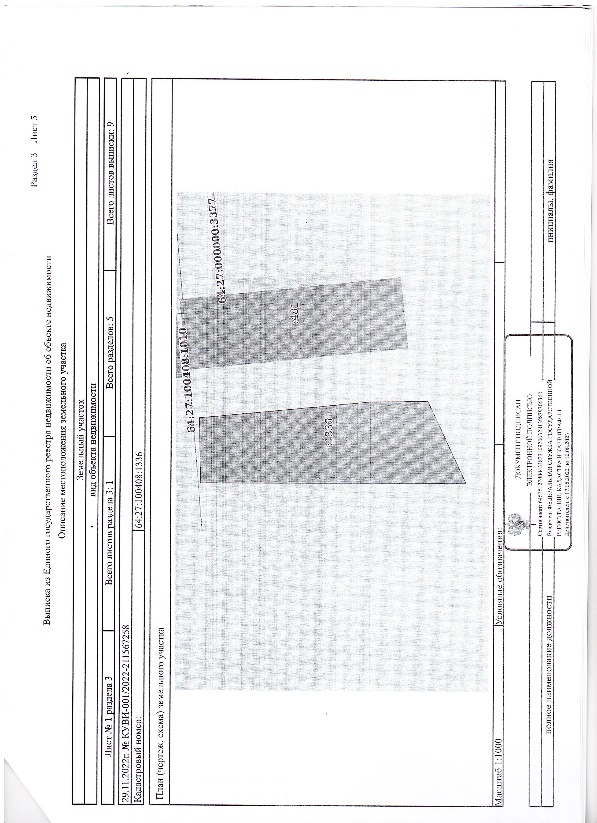 Документы лота2022-11-30_10-46-17_winscan_to_pdf_1.jpg1.23 Мб30.11.2022Схема расположения земельного участкаЛот 2Прием заявлений о намерении участвовать в аукционе по продаже земельного участкаОсновная информацияПредмет торгов (наименование лота)Прием заявлений о намерении участвовать в аукционе по продаже земельного участкаИнформация о праве граждан или крестьянских (фермерских) хозяйств, заинтересованных в предоставлении земельного участка, подавать заявления о намерении участвовать в аукционе по продаже земельного участка или аукционе на право заключения договора аренды земельного участкаОписание лотаземельный участок, рапол. по адресу: Саратовская область, г.Пугачев, ул.Красно-армейская, в 16м на северо-запад от жилого дома 18/1, категория земель – земли населенных пунктов, разрешенное использование – для индивидуального жилищного строительства, площадью 577кв.м. Ограничения (обременения) прав на земельный участок предусмотренные статьей 56 Земельного кодекса РФ – зона за-топления и подтопления территорий, прилегающих к реке Большой Иргиз (макси-мальный уровень воды реки Б.Иргиз 1% обеспеченности).Субъект местонахождения имуществаСаратовская областьМестонахождение имуществаСаратовская область, г.Пугачев, ул.Красноармейская, в 16м на северо-запад от жилого дома 18/1Категория объектаЗемли населенных пунктовФорма собственностиИная собственностьЦель предоставления земельного участкаприем заявлений о намерении участвовать в аукционе Только для гражданТолько для крестьянских (фермерских) хозяйствАдрес и время приема граждан для ознакомления со схемой расположения земельного участка, в соответствии с которой предстоит образовать земельный участок, если данная схема представлена на бумажном носителеПолучить информацию о земельном участке и ознакомиться со схемой расположения земельного участка на бумажном носителе можно в отделе по управлению имуществом по адресу: Саратовская область, г.Пугачев, ул.Пушкинская, д.280, кабинет № 7 в рабочие дни с 8:00 до 12:00, контактный телефон 8 (845 74) 21928. ХарактеристикиКадастровый номер земельного участка64:46:020918:55 Площадь земельного участка577 м2Вид разрешённого использования земельного участкаДля индивидуального жилищного строительства Регистрационный номер ЕГРОКН- Информация о сведениях из единых государственных реестровЕдиный государственный реестр объектов культурного наследия (памятников истории и культуры) народов Российской Федерации—Изображения лота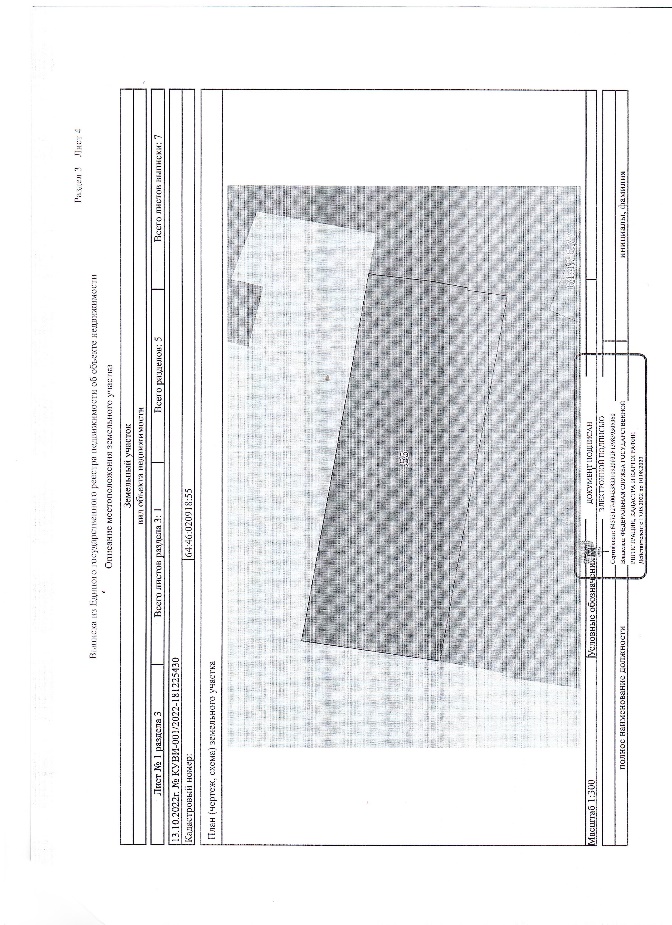 Документы лота2022-11-30_10-58-13_winscan_to_pdf_2.jpg1.42 Мб30.11.2022Схема расположения земельного участкаУсловия проведения процедурыДата и время начала приема заявлений08.12.2022 08:00 (МСК+1)Дата и время окончания приема заявлений21.12.2022 17:00 (МСК+1)Адрес и способ подачи заявленийПрием заявлений осуществляется в администрации Пугачевского муниципального района по адресу: Саратовская область, гПугачев, ул.Пушкинская д.280, кабинет № 7, в рабочие дни с 8.00 до 12 .00 , с 13.00 до 17. 00, посредством личного обращения заявителя (представителя), посредством почтовой связи заказным почтовым отправле-нием с уведомлением;, посредством направления на адрес электронной почты 8@pug1.ru в форме электронного документа, подписанного ЭЦП. ДокументыФорма заявления о намерении участвовать в аукционе .doc30.00 Кб30.11.2022ИноеИнформационное сообщение 071222.doc38.50 Кб07.12.2022ИноеИзвещение о торгах.json12.20 Кб07.12.2022v